V1 – Blitze unter WasserMaterialien: 		Petrischale aus Glas, Vollpipette (25 mL), Peleusball, Spatel, Becherglas (1 L), TiegelzangeChemikalien:		Ethanol, konzentrierte Schwefelsäure, Kaliumpermanganat, WasserDurchführung: 		In die Petrischale werden 25 mL Ethanol gegeben. Dieses wird anschließend mit 25 mL konzentrierter Schwefelsäure unterschichtet. Das Becherglas wird mit etwa 800 mL Wasser gefüllt. Zum Starten der Reaktion werden 4-5 Kristalle Kaliumpermanganat in die Petrischale gegeben. Die Reaktion verläuft spontan über einen Zeitraum von etwa 15 Minuten, kann aber jederzeit durch Umfüllen in das bereitgestellte Wasser abgebrochen werden. Dieses dient ebenfalls als Löschwasser, sollte sich das Ethanol durch die Reaktion entzünden.Beobachtung:		Im Verlauf der Reaktion verfärbt sich die untere Phase erst dunkel violett, dann dunkel grünlich bis braun am Ende der Reaktion. Während der Reaktion sind unregelmäßig kleinere und größere Lichtblitze zu sehen und ein leises Knallen zu vernehmen.Abbildung 1: Zu beobachtende Blitzentwicklung in der Petrischale.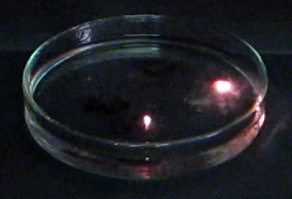 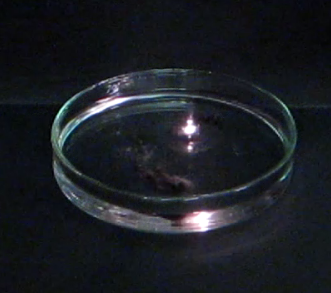 Deutung:		Durch eine chemische Reaktion kann Energie freigesetzt werden, die über die Blitze als Lichtenergie freigesetzt wird. Ebenso können Schallenergie durch den Knall und bei Entzünden ebenso Wärmeenergie erkannt werden.Entsorgung:	Der Inhalt der Petrischale wird zur Verdünnung und Reaktionsbeendung in das Glas Wasser gegeben und als saure Schwermetallsalzlösung entsorgt.Literatur:	[1] Schmidkunz, Heinz; Rentsch, Werner (2011): Chemische Freihandversuche. Kleine Versuche mit großer Wirkung. Köln: Aulis, S. 65.GefahrenstoffeGefahrenstoffeGefahrenstoffeGefahrenstoffeGefahrenstoffeGefahrenstoffeGefahrenstoffeGefahrenstoffeGefahrenstoffeSchwefelsäure (w = 96 %)Schwefelsäure (w = 96 %)Schwefelsäure (w = 96 %)H: 314-290H: 314-290H: 314-290P: 280-301+330+331-305+351+338-309+310P: 280-301+330+331-305+351+338-309+310P: 280-301+330+331-305+351+338-309+310Ethanol (ca. 96%ig)Ethanol (ca. 96%ig)Ethanol (ca. 96%ig)H: 225H: 225H: 225P: 210P: 210P: 210KaliumpermanganatKaliumpermanganatKaliumpermanganatH: 272-302-314-410H: 272-302-314-410H: 272-302-314-410P: 220-273-280-305+351+338-310-501.1P: 220-273-280-305+351+338-310-501.1P: 220-273-280-305+351+338-310-501.1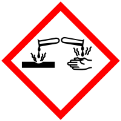 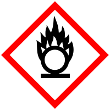 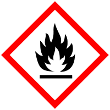 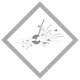 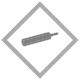 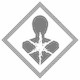 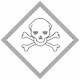 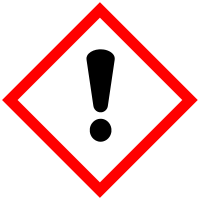 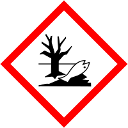 